Participation and Waitlist Data for OADS ProgramsThis page is updated quarterly and reflects data as of December 2022. Please contact oads@maine.gov regarding any questions about this data.Developmental Disabilities and Brain Injury Program Participants and Waitlists*Members can be on multiple waitlists simultaneously.Developmental Disabilities Lengths of Wait Time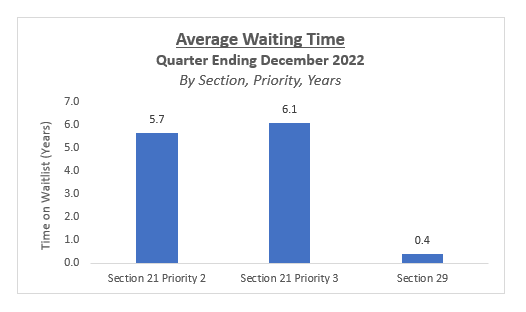 Notes:Wait time is reported regardless of other coverageMembers who meet Section 21 Priority 1 criteria receive and immediate offerMore information regarding Section 21 priority level determination can be found in the MaineCare Benefits Manual Ch. II Section 21Medicaid and State Funded Services for Older and Disabled Adults Participants and WaitlistsWAIVER PROGRAMPARTICIPANTSWAITLISTWITH OTHER COVERAGEWITHOUT OTHER COVERAGEPERCENT OF CURRENT PARTICIPANTS WITHOUT OTHER COVERAGEBrain Injury (Section 18)1951701056533%Other related Conditions (Section 20)44168818%Comprehensive Services for IDD/ASD (Section 21)3,3531,9511,6403119%Support Services for IDD/ASD (Section 29)2,74318599863%Unduplicated Member* Totals6,3352,2671,7694988%PROGRAMPARTICIPANTSWAITLISTHome and Community Benefits for Older and Disabled Adults (Section 19)2,2700Private Duty Nursing and Personal Care Services (Section 96)2,6910Consumer Directed Attendant Services (Section 12)3090State Funded Home Based Care (Section 63)688481State Funded Consumer Directed Home Based Care (Chapter 11)91481State Funded Independent Support Services (aka Homemaker) (Section 69)1,4641,268Totals7,5131,749